9th week, Unit 9A,BVOCABULARY                                                                                                                                                                                                      page 42/ex. 1 pictures:  put the number of picture to the table with emotions, complete the table (verb or noun)  NOTES:                                                                                                                                                                                                                          What do you think about him? I think he´s too easy-going, you know, what I really mean is that he´s a bit unreliable. – person A: I think you can come at midnight. 	– person B: I think I can. Do you really mean it? Isn´t it too late?                                                                                                                                                                                                             QUOTATIONS:                                                                                                                                                                                                                   The most important thing in communication is to hear what isn´t being said.                                                                                          There´s one universal gesture that has one universal message: a smile.                                                                                                   Start off each day with a smile and get it over with                                                                                                                                        You don´t have to say anything – your facial expression will say.                                                                                                                                                                                            KEY:                                                                                                                                                                                                                         angry/cross/furious … 4 …		to glare/stare, frown, scream/yell/shout at sb., point at, swear …                                                                                             bored …    		     		to yawn, fall asleep, breathe deeply, sigh (you exhale/breathe out), grin …                                          happy …	            1 … 		to smile, laugh, giggle …                                                                                                                                                                                                           terrified/horrified/frightened … 5 …       to scream/yell/gasp in a surprise/freeze/get stiff…                                                                                                                                                                                                                                                                 interested (in) …			to smile/laugh …                                                                                                                 puzzled/confused …			to frown, concentrate, think hard …                                                                              sad … 3 …				to cry – tears falling down your cheeks, frown …                                            surprised … 2 …				to gasp in a surprise (zajíknout se) – you inhale/breathe in quickly, jump … disappointed				to sigh, cry – tears, look sad, a sigh of relief …MORE EXPRESSIONS:	embarrassed 	delighted 	miserable 	annoyed 	worried 	tempted                                  Try to explain them in English using a situation, synonym, antonym, etc.                                                                                                                                                                                                                                 p. 45/ 1		notes:                                                                                                                                                                                                        delicious/tasty x tasteless/disgusting meal/food                                                                                                                                                 a terrific actor  x a terrible/horrible headache                                                                                                                              appaling/shocking conditions in prisons                                                                                                                                                                        Love it or loathe/hate it – there´s nothing between. Collocations – 2 (p. 43/1, 2)                                                                                                                                                          Think of more options:                                                                                                                                                                                                      answer the door, the question		leave your home/house	open your mind, eyes		makeLISTENING (see Moodle: Tapescripts and Key):  42/1, 45/1, 2READING: text + exercises on page 44 GRAMMAR:  -ing  X  to (infinitive) – see p. 124 and learn + p. 43/1, 2, 3                                                                                                         KEY to 43/2: to understand/hear, to answer, cooking, washing up, to leave, sending, hear/learn, comingAdditional material: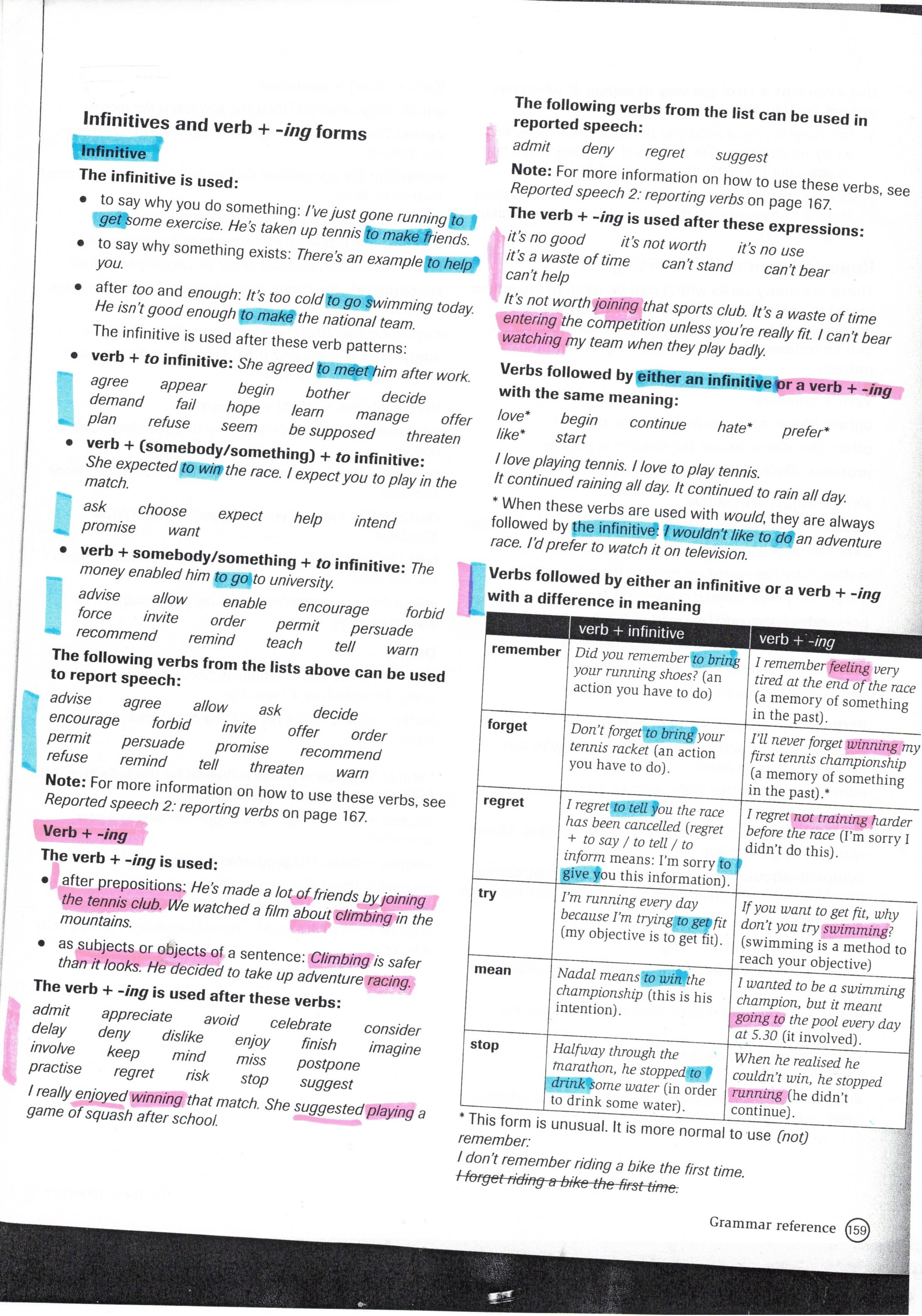 